	В соответствии со статьей 9 Федерального закона от 25.12.2008 № 273-ФЗ «О противодействии коррупции», с учетом предложения прокуратуры Центрального района Санкт-Петербурга (исх. № 310-001 от 12.10.2018), Муниципальный Совет внутригородского  Муниципального образования Санкт-Петербурга муниципальный округ Лиговка-ЯмскаяРЕШИЛ:	1. Утвердить Порядок уведомления муниципальными служащими Муниципального Совета внутригородского Муниципального образования Санкт-Петербурга муниципальный округ Лиговка-Ямская  представителя нанимателя (работодателя) о фактах обращения в целях склонения их к совершению коррупционных правонарушений согласно Приложению. 	2. Опубликовать настоящее решение на официальном сайте внутригородского Муниципального образования Санкт-Петербурга муниципальный округ Лиговка-Ямская в информационно-телекоммуникационной сети «Интернет» (http://лиговка-ямская.рф/).	3. Контроль за исполнением решения оставляю за собой.   	Решение вступает в силу со дня его принятия Муниципальным Советом.      Глава Муниципального образования                                                                К.И. КовалевПриложение к решению Муниципального Советаот  08.11.2018 № 200ПОРЯДОКуведомления муниципальными служащими Муниципального Совета внутригородского Муниципального образования  Санкт-Петербурга муниципальный округ Лиговка-Ямская  представителя нанимателя (работодателя) о фактах обращения  в целях склонения их к совершению коррупционных правонарушений1. Настоящий Порядок устанавливает процедуру уведомления муниципальными служащими Муниципального Совета внутригородского Муниципального образования Санкт-Петербурга муниципальный округ Лиговка-Ямская (далее - муниципальные служащие) представителя нанимателя (работодателя) о фактах обращения в целях склонения их к совершению коррупционных правонарушений.2. Муниципальные служащие (работники) обязаны уведомить представителя нанимателя (работодателя) обо всех случаях обращения к ним каких-либо лиц в целях склонения их к совершению коррупционных правонарушений в трехдневный срок с момента, когда им стало известно о фактах такого обращения, за исключением случаев, когда по данным фактам проведена или проводится проверка.При нахождении муниципального служащего (работника) в командировке, в отпуске, вне места прохождения муниципальной службы  (работы) по иным основаниям, муниципальный служащий (работник) обязан уведомить представителя нанимателя (работодателя) обо всех случаях обращения к нему каких-либо лиц в целях склонения его к совершению коррупционных правонарушений незамедлительно с момента прибытия к месту прохождения службы (работы).3. Уведомление муниципальным служащим (работником) представителя нанимателя (работодателя) обо всех случаях обращения каких-либо лиц в целях склонения к совершению коррупционных правонарушений (далее - Уведомление) составляется на имя представителя нанимателя (работодателя) и передается должностному лицу, ответственному за кадровое делопроизводство в Муниципальном Совете Муниципального образования Лиговка-Ямская. Уведомление должно содержать следующий перечень сведений:- фамилия, имя, отчество, должность представителя нанимателя (работодателя), которому направляется Уведомление;- фамилия, имя, отчество (при наличии) муниципального служащего (работника), заполняющего Уведомление представителя нанимателя (работодателя) о фактах обращения в целях склонения муниципального служащего (работника) к совершению коррупционных правонарушений, его должность;- телефон муниципального служащего (работника);- обстоятельства склонения к коррупционному правонарушению (например: телефонный разговор, личная встреча, почтовое отправление);- дата, место, время склонения к коррупционному правонарушению;- все известные сведения о физическом (юридическом) лице, склоняющем муниципального служащего (работника) к совершению коррупционного правонарушения (например: фамилия, имя, отчество (при наличии), должность, наименование юридического лица и другие известные сведения);- способ склонения к коррупционному правонарушению (например: подкуп, угроза, обещание, обман, насилие);- сущность предполагаемого коррупционного правонарушения (например: злоупотребление должностными полномочиями, нецелевое расходование бюджетных средств, превышение должностных полномочий, присвоение полномочий должностного лица, незаконное участие в предпринимательской деятельности, получение взятки, дача взятки, служебный подлог);- информация об отказе (согласии) муниципального служащего (работника) принять предложение о совершении коррупционного правонарушения;- дата заполнения Уведомления;- подпись муниципального служащего (работника), заполнившего Уведомление.К Уведомлению прилагаются все имеющиеся материалы, подтверждающие обстоятельства обращения в целях склонения муниципального служащего (работника) к совершению коррупционных правонарушений.Рекомендуемый образец Уведомления приведен в приложении 1 к настоящему Порядку.4. При уведомлении органов прокуратуры или других государственных органов о фактах обращения каких-либо лиц в целях склонения к совершению коррупционных правонарушений муниципальный служащий (работник) одновременно сообщает об этом в письменной форме, в том числе с указанием сведений, содержащихся в Уведомлении, согласно пункту 3 настоящего Порядка, представителю нанимателя (работодателя),5. Уведомление в день его поступления регистрируется в журнале регистрации уведомлений о фактах обращения в целях склонения муниципальных служащих (работников) к совершению коррупционных правонарушений (далее - Журнал), который хранится у должностного лица, ответственного за кадровое делопроизводство в Муниципальном Совете Муниципального образования Лиговка-Ямская.Листы Журнала должны быть прошиты, пронумерованы и скреплены печатью Муниципального Совета Муниципального образования Лиговка-Ямская.Журнал ведется по форме согласно  приложению  2 к настоящему Порядку.6. Копия Уведомления с отметкой о регистрации выдается муниципальному служащему (работнику) на руки под роспись в Журнале либо направляется по почте с Уведомлением о получении. Отказ в регистрации Уведомления не допускается.7. Муниципальный служащий (работник), которому стало известно о факте обращения к иным муниципальным служащим (работникам) в связи с исполнением служебных обязанностей каких-либо лиц в целях склонения их к совершению коррупционных правонарушений, вправе уведомлять об этом представителя нанимателя (работодателя) в соответствии с пунктами 3, 4  настоящего Порядка.8. Представитель нанимателя (работодатель) по результатам рассмотрения Уведомления принимает решение об организации проверки содержащихся в уведомлении сведений и назначает ответственное должностное лицо за ее проведение (далее - ответственное должностное лицо).Проверка сведений, содержащихся в Уведомлении, проводится  ответственным должностным лицом  в соответствии с пунктом 3 настоящего Порядка, в течение пяти рабочих дней с момента регистрации Уведомления.В ходе проведения проверки сведений, содержащихся в Уведомлении, от муниципального служащего (работника), подавшего Уведомление, а также иных муниципальных служащих (работников) могут быть запрошены объяснения по существу поданного Уведомления и иные материалы, имеющие отношение к обстоятельствам поступления обращения в целях склонения к совершению коррупционных правонарушений.9. По окончании проверки Уведомление с приложением материалов проверки представляется представителю нанимателя (работодателю) для принятия решения о направлении информации в правоохранительные органы.10. Должностное лицо, ответственное за проведение проверки содержащихся в Уведомлении сведений, в течение  трех рабочих дней с момента окончания проверки сведений в Уведомлении сообщает муниципальному служащему (работнику), подавшему Уведомление, о решении, принятом представителем нанимателя (работодателя).Приложение  1к Порядку уведомления муниципальными служащими Муниципального Совета внутригородского  Муниципального образования Санкт-Петербургамуниципальный округ Лиговка-Ямскаяпредставителя нанимателя (работодателя) о фактахобращения в целях склонения их к совершению коррупционных правонарушений, утвержденномурешением Муниципального Совета  от 08.11.2018  № 200 (рекомендуемый образец)                                           Главе внутригородского Муниципального	образования  Санкт-Петербургамуниципальный округ Лиговка-Ямская                                            ________________________________		                                         (фамилия, имя, отчество)от _____________________________(фамилия, имя, отчество муниципального  служащего (работника), телефон)                                           ________________________________Уведомлениео факте обращения в целях склонения муниципального служащего(работника) к совершению коррупционных правонарушений    Сообщаю, что:1) ________________________________________________________________________(описание обстоятельств, при которых стало известно о случаях___________________________________________________________________________обращения к муниципальному служащему (работнику) в связи с исполнением им должностных___________________________________________________________________________обязанностей каких-либо лиц в целях склонения его к совершению коррупционных правонарушений)___________________________________________________________________________; (дата, место, время)2) ________________________________________________________________________(подробные сведения о коррупционных правонарушениях, которые___________________________________________________________________________должны были быть совершены__________________________________________________________________________;по просьбе обратившихся лиц)3) ________________________________________________________________________(известные сведения о физическом (юридическом) лице,__________________________________________________________________________;склоняющем к совершению коррупционного правонарушения)4) ________________________________________________________________________(способ и обстоятельства склонения к коррупционному правонарушению,___________________________________________________________________________а также информация об отказе___________________________________________________________________________(согласии) муниципального служащего (работника) принять предложение__________________________________________________________________________.о совершении коррупционного правонарушения)Прилагаемые к Уведомлению материалы:                                            __________ ____________________                                                                                                               (подпись)            (инициалы и фамилия)                                                             ______________                                                                                                                                                           (дата)Приложение  2к Порядку уведомления муниципальными служащими Муниципального Совета внутригородского  Муниципального образования Санкт-Петербургамуниципальный округ Лиговка-Ямскаяпредставителя нанимателя (работодателя) о фактахобращения в целях склонения их к совершению коррупционных правонарушений, утвержденномурешением Муниципального Совета  от 08.11.2018  № 200Журналрегистрации уведомлений о фактах обращения в целях склонениямуниципальных служащих (работников) к совершениюкоррупционных правонарушений муниципальных служащих Муниципального Совета внутригородского Муниципального образования Санкт-Петербурга муниципальный округ Лиговка-Ямская                                               Начат: "__" ______ 20__ г.                                               Окончен: "__" ______ 20__ г.                                               на ___ листах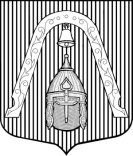 МУНИЦИПАЛЬНЫЙ СОВЕТВНУТРИГОРОДСКОГО  МУНИЦИПАЛЬНОГО  ОБРАЗОВАНИЯ  
САНКТ-ПЕТЕРБУРГАМУНИЦИПАЛЬНЫЙ ОКРУГ ЛИГОВКА-ЯМСКАЯМУНИЦИПАЛЬНЫЙ СОВЕТВНУТРИГОРОДСКОГО  МУНИЦИПАЛЬНОГО  ОБРАЗОВАНИЯ  
САНКТ-ПЕТЕРБУРГАМУНИЦИПАЛЬНЫЙ ОКРУГ ЛИГОВКА-ЯМСКАЯМУНИЦИПАЛЬНЫЙ СОВЕТВНУТРИГОРОДСКОГО  МУНИЦИПАЛЬНОГО  ОБРАЗОВАНИЯ  
САНКТ-ПЕТЕРБУРГАМУНИЦИПАЛЬНЫЙ ОКРУГ ЛИГОВКА-ЯМСКАЯМУНИЦИПАЛЬНЫЙ СОВЕТВНУТРИГОРОДСКОГО  МУНИЦИПАЛЬНОГО  ОБРАЗОВАНИЯ  
САНКТ-ПЕТЕРБУРГАМУНИЦИПАЛЬНЫЙ ОКРУГ ЛИГОВКА-ЯМСКАЯ                                                                   РЕШЕНИЕ                                                                                    РЕШЕНИЕ                                                                                    РЕШЕНИЕ                                                                                    РЕШЕНИЕ                 08.11.2018№№      200Об утверждении порядка уведомления муниципальными служащими Муниципального Совета внутригородскогоМуниципального образования Санкт-Петербурга муниципальный округ Лиговка-Ямская представителя нанимателя (работодателя) о фактах обращения в целяхсклонения их к совершению коррупционных правонарушенийОб утверждении порядка уведомления муниципальными служащими Муниципального Совета внутригородскогоМуниципального образования Санкт-Петербурга муниципальный округ Лиговка-Ямская представителя нанимателя (работодателя) о фактах обращения в целяхсклонения их к совершению коррупционных правонарушений№ п/пРегистрацион-ный номер уведомленияДата и время регистрации уведомленияФамилия, имя, отчество (последнее - при наличии), должность подавшего уведомлениеКраткое содержание уведомленияКоличе-ство листовФамилия, имя, отчество (последнее - при наличии) регистрирующего уведомлениеПодпись регистриру-ющего уведомлениеПодпись подавшего уведомлениеОсобые отметки12345678910